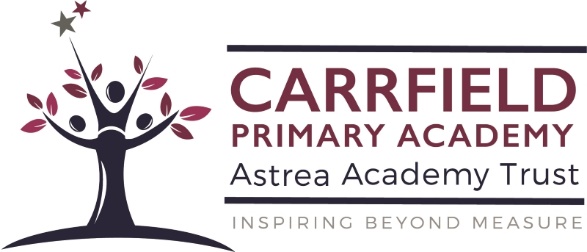 Sport Premium Grant Report2017-18Total Number of Pupils on Roll303Amount of Sport Premium Received£17515- Based on £16000 and  to £5 per pupil ( as yet not confirmed by Gov’t)ObjectivesTo improve the quality and breadth of PE and sport provision at CarrfieldPrimary Academy including increasing participation in PE and sportsactivities so that pupils develop healthy lifestyles.Item/Project CostObjectivesOutcomes/ImpactResources £3000Equip children with the best possibleequipment for activities.Curriculum is fully resourced and audited.Continue to replenish as and when required.Range ofinternally andexternally ledextra-curricularprovision£6000Develop extra-curricular provision ofPE and sporting activities.Develop pupil confidence,collaboration and self-esteem throughoutdoor activities.Wide variety of clubs including more unusual activities such as ‘Quidditch’ to engage less traditionally ‘sporty’ children.Competitions £1000Introduce children to the competitiveside of sports and the etiquette whichcomes with it.Good participation in football and mutli-skill activities. Widen opportunities across theDearne in 17/18 and continue to usevenues such as EIS to broaden children’s outlook on sport and physical activityVisits to international sports fixtures£2000Raise profile of international sports (including women’s sports) and local sports that children can get involved with outside of school (basketball, ice-hockey etc.)Development ofPE Lead£1800Develop skills of the leader toevaluate impact of PE provision.Leader released to termly PE leads conference and to work with Astrea Active at developing PE curriculum.Purchase external PE storage£4000A place for school to properly store equipment to ensure it is kept well and therefore lasts longer, in better conditionTotal Spend£17700Extra finance from the school budget£185